ЦЕНТР ЗАНЯТОСТИ НАСЕЛЕНИЯ 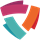          МОЛЧАНОВСКОГО РАЙОНАСитуации на рынке труда Молчановского районана  01.07.2022 года     За 6 месяцев 2022 г.  специалистами центра  занятости Молчановского района  была оказана 991 услуга (за аналогичный период прошлого года 1159 ед.).Численность граждан, зарегистрированных в целях поиска работы 145 чел., в том числе граждан, признанных безработными, составляет  157 чел. (за аналогичный период 2021 года – 189 чел. и 213 чел. соответственно).    Численность безработных граждан на 01.07.2022 г. – 118 чел. (на 01.07.2021 г. – 154 чел.), в том числе граждан предпенсионного возраста - 17.    Уровень регистрируемой безработицы (отношение числа безработных граждан к численности экономически активного населения) на 01.07.2022 г. – 1,6% (за аналогичный период 2021 года – 2,1%).      Численность вакансий, заявленная в Центр занятости за январь-июнь 2022 года – 149 ед., в том числе по рабочим профессиям – 16 ед.  от  9 организаций.        На конец периода заявленная работодателями потребность в работниках 92 ед., из них по рабочим профессиям 16 ед.                                                                                                                                Продолжительность существования вакансии по состоянию на 01.07.2022 г.: до 1 месяца – 9; от 1 до 3 месяцев – 7;  от 3 до 6 месяцев – 10; от 6 до 12 месяцев – 19;  от 12 месяцев – 47.   Коэффициент напряжённости на регистрируемом рынке труда на 01.07.2022 г. (численность безработных граждан на одно вакантное место) – 0,7 (на 01.07.2021 г. – 0,8).   На  временные работы направлено 80 граждан, из них 5 - испытывающие трудности в поиске работы и 75 – несовершеннолетние в возрасте от 14 до 18 лет.    Услуги по профессиональной ориентации получили 278 чел., из которых 199- безработные граждане.       Профессиональное обучение по направлению Центра занятости населения с начала года  проходили 12 чел., из них – 11  безработные граждане; 1 женщина в отпуске по уходу за ребенком до 3-х лет (профессии:  1 - секретарь, 1 - водитель погрузчика, 3 - контролёр-кассиры, 1 – охранник, 1 – повар, 1- водитель автомобиля, 1 – специалист по кадрам, 1 – младший воспитатель).                                                                    Численность безработных граждан, получающих пособие по безработице на 01.07.2022 г. – 99, в том числе: в минимальном размере – 27 чел., в интервале от минимального до максимального – 15 чел., в максимальном –43 чел., выше максимального – 2 чел.; в минимальном размере гражданам предпенсионного - 1 чел.,  в интервале от минимального до максимального – 4 чел.,    в максимальном размере гражданам предпенсионного возраста – 7 чел.      